Konspekt zajęć wychowawczych                           Październik 2020                           Temat: Jesienna melancholiaUczestnicy: Wychowankowie- pacjenci ZSS nr78 w IPCZDCele  ogólne:- niwelowanie stresu związanego z chorobą,- zwrócenie uwagi na nastrój jaki dominuje jesienią;- doskonalenie umiejętności pracy zdalnej.Cele szczegółowe:- stymulacja kreatywności i zdolności manualnych,- rozwijanie zainteresowań plastycznych i muzycznych,- ćwiczenie spostrzegawczości i koncentracji uwagi,- odwrócenie uwagi od problemu chorobyFormy pracy: Praca zdalna, indywidualna , grupowa.Metody :Podająca- objaśnienia, polecenia.Materiały dydaktyczne: Linki z filmami  tematycznymi. Karty pracyhttps://www.youtube.com/watch?v=62Jhjjj5J-whttps://www.youtube.com/watch?v=dWCCAhScjJY- przykłady prac plastycznychhttps://www.youtube.com/watch?v=oG6pEolAKm8- Marek Grechutahttps://www.youtube.com/watch?v=SzWTDjEKv1E&list=PLv5RZtfwV5cQxk9Ym1Kfa30IktRZIePGX&index=13- ,,Liście z zeszytów” Ewa Błaszczykhttps://www.youtube.com/watch?v=I6tk_4wI9Ww&list=PLv5RZtfwV5cQxk9Ym1Kfa30IktRZIePGX&index=14- ,,Jesień niedźwiedzia”-Wojciech MalajkatPrzebieg zajęć1.Przywitanie się z wychowankami i zaproszenie do uczestnictwa w zajęciach.2.Objaśnienie tematu i formy zajęć:-wprowadzenie przy pomocy krótkiego filmiku- https://www.youtube.com/watch?v=JThnXGE7yw8.3. Sposoby na poprawę nastroju- łatwe i ciekawe formy wykonane techniką papieroplastyki https://www.youtube.com/watch?v=dWCCAhScjJY 4.Słuchanie muzyki jako jedna z form miłego spędzania jesiennych wieczorów-https://www.youtube.com/watch?v=wzxBo0J9W_I-,, Opadły mgły” SDM https://www.youtube.com/watch?v=SzWTDjEKv1E&list=PLv5RZtfwV5cQxk9Ym1Kfa30IktRZIePGX&index=13- ,,Liście z zeszytów” Ewa Błaszczyk,https://www.youtube.com/watch?v=I6tk_4wI9Ww&list=PLv5RZtfwV5cQxk9Ym1Kfa30IktRZIePGX&index=14- ,,Jesień niedźwiedzia”-Wojciech Malajkat -piosenki dla dzieci5.Podziękowanie za udział w zajęciach i zachęcenie wychowanków do wykonania kart pracy-sposoby na ciekawe radzenie sobie z jesiennymi nastrojami                                                                                                                                          Beata Kamińska    Kompetencje kluczowe- Świadomość i ekspresja kulturalna   Karta Pracy ITemat: Jesienna melancholiaPokoloruj  proponowaną ,,Melancholię”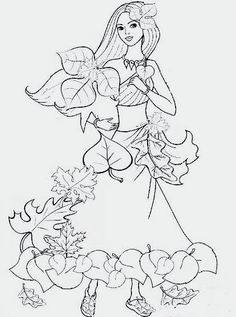 https://i.pinimg.com/236x/11/5c/e5/115ce5042d7b328d3060a5aa9e665eb6.jpgKarta Pracy IITemat: Jesienna melancholia- labiryntZaprowadź głodną myszkę do sera https://www.dla-dzieci.com.pl/pliki/lamiglowki/malowanki/labirynty_prostokatne_trudne-ser-1.jpg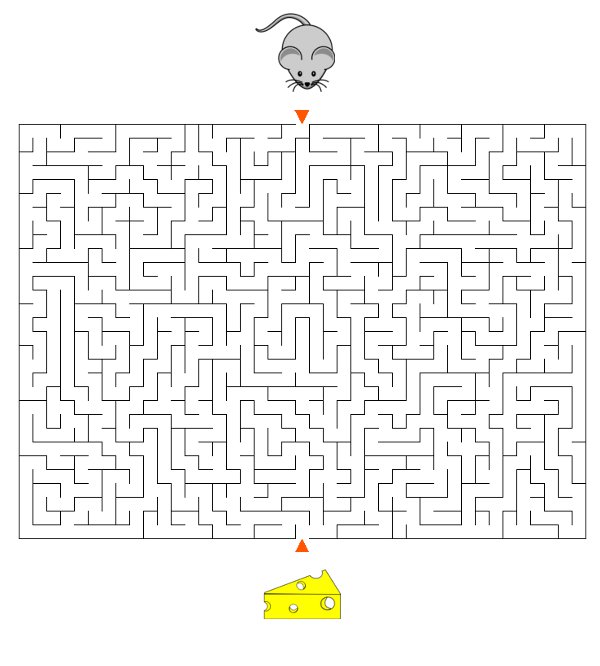 Rozwiąż labirynthttps://i2.wp.com/eduzabawy.com/wp-content/uploads/2017/08/srednie-labirynty51.jpg?resize=594%2C738&ssl=1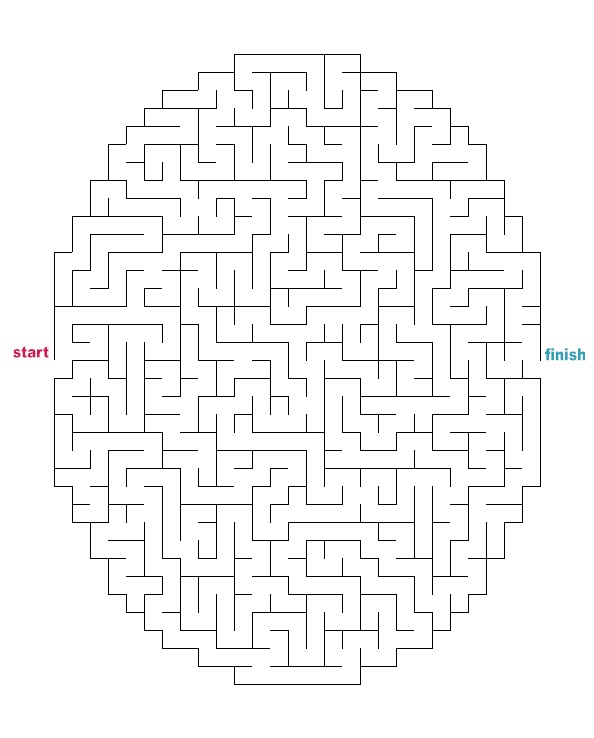 